Ata da reunião para recebimento dos invólucros nº 1 e 2 e abertura das propostas apresentadas ao PREGÃO PRESENCIAL Nº 190/2015, para Contratação de serviços médicos veterinários em estabelecimento regularizado, devidamente equipado e capacitado para atender as demandas solicitadas pelo Centro do Bem Estar Animal - CBEA. Ao primeiro dia do mês de outubro de 2015, às 09h00min, reuniram-se na Unidade de Processos, tendo como pregoeiro o Sr. Clarkson Wolf, de acordo com a Portaria nº 032/2015, para recebimento e abertura das propostas apresentadas. Inicialmente foram verificadas as credenciais da representante da única empresa participante: ANIMAL VIP CLÍNICA VETERINÁRIA E COMERCIO DE PRODUTOS VETERINÁRIOS – PET SHOP LTDA ME, tendo como sua representante legal a Sra. Vania de Moraes DorffMuller Benvenutti, médica veterinária inscrita no CRMV-SC nº 03522 e CPF 005.318.099-27. Estiveram presentes acompanhando esta sessão pública o Sr. Francisco de Assis de Medeiros, CPF nº 217.708.249-87; a Sra Jandira Janinéia Gimenez Bonifácio, CPF nº 056.318.989-42;  a Sra Ludmille Garcia de Almeida, CPF nº159.207.868-09, Coordenadora do CBEA; e a Sra Camila Uller de Brito, CPF nº 061.845.809-30, Coordenadora do Zoobotânico, matrícula 45.365. Após analisado o credenciamento, estes documentos foram circulados a representante da empresa participante para vistos e em seguida foram passados os invólucros para a mesma vistar os lacres e verificar a inviolabilidade dos mesmos. Posteriormente, deu-se início à abertura do invólucro n° 01 “Proposta Comercial” e análise da proposta quanto a sua aceitabilidade. Teve início a fase competitiva, onde a empresa ANIMAL VIP CLÍNICA VETERINÁRIA E COM. DE PROD.VETERINÁRIOS – PET SHOP LTDA ME deu o lance no valor global de R$213.000,00, sendo classificada. Segue anexa a planilha de lances. Nada mais havendo a tratar foi encerrada a reunião e lavrada esta ata que vai assinada pelos presentes.Pregoeiro: Clarkson WolfEquipe de Apoio:Renata da Silva Aragão                                                       Giselle Mellissa dos Santos	       EMPRESA PARTICIPANTEANIMAL VIP CLÍNICA VETERINÁRIA E COM. DE PROD.VETERINÁRIOS – PET SHOP LTDA MEAta da reunião para abertura e julgamento das documentações apresentadas ao PREGÃO PRESENCIAL Nº 190/2015, para Contratação de serviços médicos veterinários em estabelecimento regularizado, devidamente equipado e capacitado para atender as demandas solicitadas pelo Centro do Bem Estar Animal - CBEA. Ao primeiro dia do mês de outubro de 2015, às 09:50min reuniram-se na Unidade de Processos, tendo como pregoeiro o Sr. Clarkson Wolf de acordo com a Portaria nº 032/2015, para abertura e julgamento das documentações apresentada pela empresa arrematante. Houve a abertura dos invólucros nº 2 de documentações habilitatórias da empresa classificada. Os documentos foram certificados e circulados entre os licitantes presentes. Após análise o pregoeiro julga a empresa ANIMAL VIP CLÍNICA VETERINÁRIA E COM. DE PROD.VETERINÁRIOS – PET SHOP LTDA ME, INABILITADA, por não alcançar os índices exigidos no item 7.2, letra “j” do edital.  Dessa forma, o pregoeiro declara o processo fracassado. A empresa manifestou interesse em interpor recurso contra a decisão do pregoeiro referente aos motivos de sua inabilitação. O pregoeiro abre o prazo de 3 (três) dias úteis para a empresa formalizar e protocolar sua manifestação recursal na Unidade de Processos da Secretaria de Administração e Planejamento. Nada mais havendo a tratar foi encerrada a reunião e lavrada esta ata que vai assinada pelos presentes Pregoeiro: Clarkson WolfEquipe de Apoio:Renata da Silva Aragão                                                   Giselle Mellissa dos Santos	       EMPRESA PARTICIPANTEANIMAL VIP CLÍNICA VETERINÁRIA E COM. DE PROD.VETERINÁRIOS – PET SHOP LTDA MEAnexo.Trajeto da empresa Animal Vip Clínica Veterinária e Com. De Prod. Veterinários até o Centro de Bem Estar Animal de Joinville.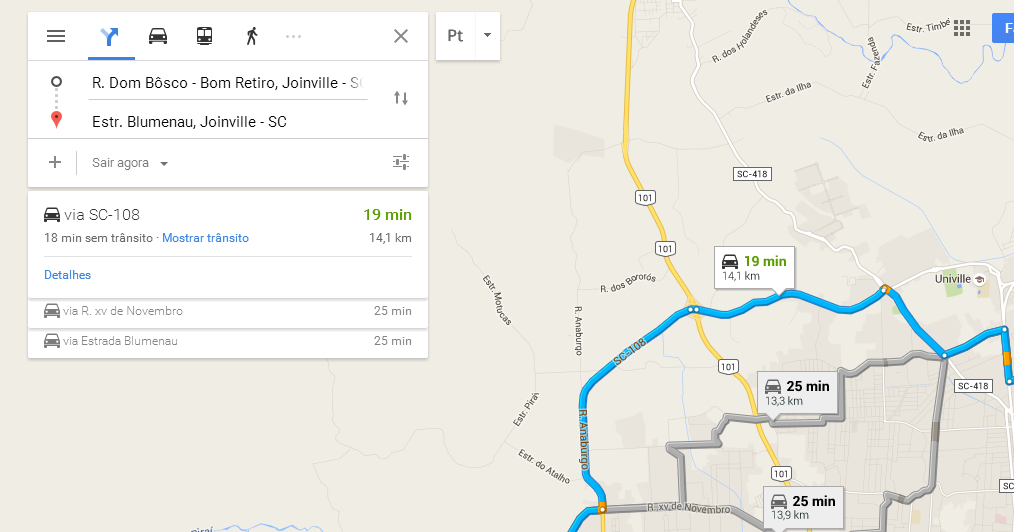 